Instructions:  Prior to OYA youth participation in a recreational activity that may be of higher risk or higher profile, a residential care provider or foster parent who has a comprehensive understanding of the participating youth behaviors and the proposed activity must complete and submit this assessment to OYA for review and approval.  Follow approval process below, depending on provider type.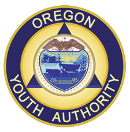 OYA RECREATIONAL ACTIVITYRISK ASSESSMENT
OREGON YOUTH AUTHORITYProvider or Foster Home: Description and Overview of Activity Planned:Description and Overview of Activity Planned:Location, Date(s), and Duration:Location, Date(s), and Duration:Address the Following for Each Known and Possible Hazard or Risk:Address the Following for Each Known and Possible Hazard or Risk:The Hazard or Risk:The Hazard or Risk:Safety/Control Measures Needed to Reduce Risks:Safety/Control Measures Needed to Reduce Risks:Care Provider Competencies and Training:Care Provider Competencies and Training:Staffing Ratio and Special Supervision Plans:Staffing Ratio and Special Supervision Plans:Group Dynamics, Youth Specific Behavior and Treatment Considerations:Medical Needs and Medication Management Plan:Travel and Overnight Lodging Plans:Emergency Precautions with Descriptions of Emergency Gear That Will Be Available:Communication Plan:Approval SignaturesApproval SignaturesApproval SignaturesApproval SignaturesApproval SignaturesApproval SignaturesI have read and agree to follow the above listed plan.I have read and agree to follow the above listed plan.I have read and agree to follow the above listed plan.I have read and agree to follow the above listed plan.I have read and agree to follow the above listed plan.I have read and agree to follow the above listed plan.Youth SignatureDateFOSTER HOME ACTIVITY Approving Signatures:FOSTER HOME ACTIVITY Approving Signatures:FOSTER HOME ACTIVITY Approving Signatures:FOSTER HOME ACTIVITY Approving Signatures:FOSTER HOME ACTIVITY Approving Signatures:FOSTER HOME ACTIVITY Approving Signatures:Certified OYA Foster Parent SignatureDateFoster Care Certifier SignatureDateRESIDENTIAL PROGRAM ACTIVITY Approving Signatures:RESIDENTIAL PROGRAM ACTIVITY Approving Signatures:RESIDENTIAL PROGRAM ACTIVITY Approving Signatures:RESIDENTIAL PROGRAM ACTIVITY Approving Signatures:RESIDENTIAL PROGRAM ACTIVITY Approving Signatures:RESIDENTIAL PROGRAM ACTIVITY Approving Signatures:Residential Provider SignatureDateCommunity Resources Unit SignatureDate